Úkoly  4.B     od 18.11. – 1. 12. 2020                                       Mgr. SvobodováČeský jazykZopakuj si vyjmenovaná slova po P, uč. Str. 33- žlutý a modrý rámečekPS str. 27, cv. 1, 2, 3Cv. 4 – pouze doplň i,yVyjmenovaná slova po S, uč. strana 33- žlutý a modrý rámečekPS str. 28, cv. 1, 2, 4Vyjmenovaná slova po V – uč. str. 34- žlutý a modrý rámečekPS str. 29, cv. 1, 3MatematikaPorovnávání čísel, sčítání, odčítáníUč. str. 33, cv. 1, 3, 4Str. 36, cv. 1, 5, 6, 9Str. 37, cv. 10, 13Str. 38, cv. 28Stále si opakuj násobilku.Anglický jazyk – 4. A,B – SvobodováZapiš si nová slovíčkaPS str. 95 – Unit 4 (between – giraffe)PS str. 30, cv 2 – urči vždy podle obrázků, o které zvíře se jednáPřečti si v učebnici str. 24, str. 25- zkus si ústně odpovědět na otázkyPřečti si a přelož si básničku na str. 26PS str. 32 – pokus se tužkou udělat cv. 2Zapiš si do slovníčkuTaller – většíShorter – kratšíOlder – staršíYounger – mladšíFatter – silnější, tlustšíThinner – tenčí, hubenějšíThan - nežUčivo 16.11. – 23.11.2020 (27.) – 4.B - ČaS – vlastivěda, přírodověda - Mgr. Hana JůdovávlastivědaMísto, kde žijeme – Obyvatelstvo naší vlasti – str. 15 – 18  - přečíst-opakovánízápis do sešitu – str. 18 – tabulka „A co je důležité?Str. 18 – otázky a úkoly – ústněUrčitě se vám někdy stalo, že mluvíte s Čechem nebo Moravákem a hůře mu rozumíte, neznáte dokonce význam některých slov. Stejně tak je zajímavé, jak odlišně se slaví třeba Velikonoce v jednotlivých částech Česka, i přesto, že všichni žijeme v jedné relativně malé zemi.V Česku i v dnešní době existují oblasti, kde si lidé uchovávají tradiční lidové zvyky – písně, kroje či nářečí a tradice jsou každodenní součástí životů. Těchto oblastí je několik a jednotlivé zvyky se mezi nimi méně či více liší.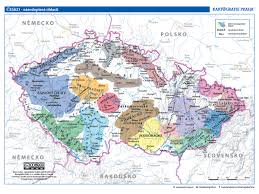  PřírodovědaŽivočichové a stavba jejich těla - opakování a procvičování – učebnice str. 17- 21zápis do sešitu: Živočichové mají společné znaky :                                                                                                 * dýchají– živočichové vdechují kyslík a vydechují oxid uhličitý- žijící na souši kyslík dýchají ze vzduchu, vodní živočichové dýchají kyslík rozpuštěný ve vodě * rozmnožují  se- mají schopnost se rozmnožovat, od každého druhu živočichů existují vždy dva – samec a samice, nový jedinec vznikne spojením dvou živočichů a k následnémuoplodnění samičí buňky (vajíčka) samčí buňkou, někteří živočichové svá mláďata rodí, jiná mláďata se líhnou z vajíček* mláďata živočichů rostou a vyvíjejí se, některá mláďata se po narození rodí slepá,postupně rostou, sílí a vyvíjejí se, pomalu se mění v dospělého jedince* přijímají vodu a potravu (živiny), voda je součástí těl živočichůPotrava živočichů je rozdílná (masožravec, býložravec, všežravec)Dle stavby těla                 Dle přijímání potravy                Dle způsobu životaObratlovci                              Býložravci                     Domácí – hospodářská, domácí mazlíčciBezobratlí                              Masožravci                     Volně žijící – ve volné přírodě a v ZOO                                             Hmyzožravci                                               Všežravci